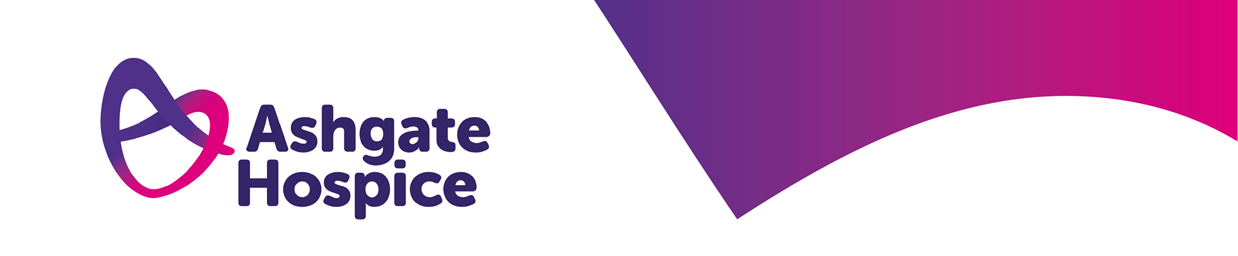 EMPLOYMENT APPLICATION FORMPlease refer to Guidance notes and complete the form in black inkInformation provided on this application form will be used for recruitment purposes and in the case of candidates selected for employment for personal purposes. Information on candidates not selected for employment will be destroyed six months after the application closing date. The information will be stored safely and will not be disclosed to any person/s for any other purposes.EMPLOYMENT APPLICATION FORMPlease refer to Guidance notes and complete the form in black inkInformation provided on this application form will be used for recruitment purposes and in the case of candidates selected for employment for personal purposes. Information on candidates not selected for employment will be destroyed six months after the application closing date. The information will be stored safely and will not be disclosed to any person/s for any other purposes.EMPLOYMENT APPLICATION FORMPlease refer to Guidance notes and complete the form in black inkInformation provided on this application form will be used for recruitment purposes and in the case of candidates selected for employment for personal purposes. Information on candidates not selected for employment will be destroyed six months after the application closing date. The information will be stored safely and will not be disclosed to any person/s for any other purposes.EMPLOYMENT APPLICATION FORMPlease refer to Guidance notes and complete the form in black inkInformation provided on this application form will be used for recruitment purposes and in the case of candidates selected for employment for personal purposes. Information on candidates not selected for employment will be destroyed six months after the application closing date. The information will be stored safely and will not be disclosed to any person/s for any other purposes.POST APPLIED FOR:                                                                                      WHERE DID YOU SEE THIS ADVERT:PERSONAL DETAILSPERSONAL DETAILSPERSONAL DETAILSPERSONAL DETAILSSURNAME:            FORENAME:                                     Mr/Miss/Mrs/Ms/Dr/Prof/Other:  SURNAME:            FORENAME:                                     Mr/Miss/Mrs/Ms/Dr/Prof/Other:  SURNAME:            FORENAME:                                     Mr/Miss/Mrs/Ms/Dr/Prof/Other:  SURNAME:            FORENAME:                                     Mr/Miss/Mrs/Ms/Dr/Prof/Other:  ADDRESS:                        POSTCODE:ADDRESS:                        POSTCODE:Day Tel No:Day Tel No:ADDRESS:                        POSTCODE:ADDRESS:                        POSTCODE:Evening Tel No:Evening Tel No:ADDRESS:                        POSTCODE:ADDRESS:                        POSTCODE:Email: Email: REFERENCESREFERENCESPlease give the name, title and address of two referees. This should include your present or last employer if currently unemployed. If you are selected for interview do you have any objection to the Hospice contacting you referees beforehand?Please give the name, title and address of two referees. This should include your present or last employer if currently unemployed. If you are selected for interview do you have any objection to the Hospice contacting you referees beforehand?YES     NO                                                           YES    NO                                                       Referee 1 ( Most recent employer) Referee 2Name: Job Title:                     Address: Email: Tel no. Name: Job Title:                      Address: Email: Tel no. GENERAL INFORMATIONGENERAL INFORMATIONGENERAL INFORMATIONGENERAL INFORMATIONGENERAL INFORMATIONGENERAL INFORMATIONGENERAL INFORMATIONGENERAL INFORMATIONPROFESSIONAL REGISTRATIONThe Care Quality Commission require us to ask applicants to provide information regarding investigations or proceedings by any body having regulatory functions in relation to health/social care professionals. Failure to disclose could result in dismissal or disciplinary action.Are you currently subject to any 	YES		NO  investigation or proceedings?Have you ever been disqualified from the 	YES		NO  Practice of a profession or subjected to Specified limitations?If yes to either question please give details below:PROFESSIONAL REGISTRATIONThe Care Quality Commission require us to ask applicants to provide information regarding investigations or proceedings by any body having regulatory functions in relation to health/social care professionals. Failure to disclose could result in dismissal or disciplinary action.Are you currently subject to any 	YES		NO  investigation or proceedings?Have you ever been disqualified from the 	YES		NO  Practice of a profession or subjected to Specified limitations?If yes to either question please give details below:PROFESSIONAL REGISTRATIONThe Care Quality Commission require us to ask applicants to provide information regarding investigations or proceedings by any body having regulatory functions in relation to health/social care professionals. Failure to disclose could result in dismissal or disciplinary action.Are you currently subject to any 	YES		NO  investigation or proceedings?Have you ever been disqualified from the 	YES		NO  Practice of a profession or subjected to Specified limitations?If yes to either question please give details below:PROFESSIONAL REGISTRATIONThe Care Quality Commission require us to ask applicants to provide information regarding investigations or proceedings by any body having regulatory functions in relation to health/social care professionals. Failure to disclose could result in dismissal or disciplinary action.Are you currently subject to any 	YES		NO  investigation or proceedings?Have you ever been disqualified from the 	YES		NO  Practice of a profession or subjected to Specified limitations?If yes to either question please give details below:PROFESSIONAL REGISTRATIONThe Care Quality Commission require us to ask applicants to provide information regarding investigations or proceedings by any body having regulatory functions in relation to health/social care professionals. Failure to disclose could result in dismissal or disciplinary action.Are you currently subject to any 	YES		NO  investigation or proceedings?Have you ever been disqualified from the 	YES		NO  Practice of a profession or subjected to Specified limitations?If yes to either question please give details below:PROFESSIONAL REGISTRATIONThe Care Quality Commission require us to ask applicants to provide information regarding investigations or proceedings by any body having regulatory functions in relation to health/social care professionals. Failure to disclose could result in dismissal or disciplinary action.Are you currently subject to any 	YES		NO  investigation or proceedings?Have you ever been disqualified from the 	YES		NO  Practice of a profession or subjected to Specified limitations?If yes to either question please give details below:PROFESSIONAL REGISTRATIONThe Care Quality Commission require us to ask applicants to provide information regarding investigations or proceedings by any body having regulatory functions in relation to health/social care professionals. Failure to disclose could result in dismissal or disciplinary action.Are you currently subject to any 	YES		NO  investigation or proceedings?Have you ever been disqualified from the 	YES		NO  Practice of a profession or subjected to Specified limitations?If yes to either question please give details below:PROFESSIONAL REGISTRATIONThe Care Quality Commission require us to ask applicants to provide information regarding investigations or proceedings by any body having regulatory functions in relation to health/social care professionals. Failure to disclose could result in dismissal or disciplinary action.Are you currently subject to any 	YES		NO  investigation or proceedings?Have you ever been disqualified from the 	YES		NO  Practice of a profession or subjected to Specified limitations?If yes to either question please give details below:ELIGIBILITY TO WORKELIGIBILITY TO WORKELIGIBILITY TO WORKELIGIBILITY TO WORKELIGIBILITY TO WORKELIGIBILITY TO WORKELIGIBILITY TO WORKELIGIBILITY TO WORKRELATIONSHIP DISCLOSUREAs far as you are aware are you related to any Member of the Board of Directors or employee of Ashgate Hospice.	If yes, please give details                                    YES     	NO                RELATIONSHIP DISCLOSUREAs far as you are aware are you related to any Member of the Board of Directors or employee of Ashgate Hospice.	If yes, please give details                                    YES     	NO                RELATIONSHIP DISCLOSUREAs far as you are aware are you related to any Member of the Board of Directors or employee of Ashgate Hospice.	If yes, please give details                                    YES     	NO                RELATIONSHIP DISCLOSUREAs far as you are aware are you related to any Member of the Board of Directors or employee of Ashgate Hospice.	If yes, please give details                                    YES     	NO                RELATIONSHIP DISCLOSUREAs far as you are aware are you related to any Member of the Board of Directors or employee of Ashgate Hospice.	If yes, please give details                                    YES     	NO                RELATIONSHIP DISCLOSUREAs far as you are aware are you related to any Member of the Board of Directors or employee of Ashgate Hospice.	If yes, please give details                                    YES     	NO                RELATIONSHIP DISCLOSUREAs far as you are aware are you related to any Member of the Board of Directors or employee of Ashgate Hospice.	If yes, please give details                                    YES     	NO                RELATIONSHIP DISCLOSUREAs far as you are aware are you related to any Member of the Board of Directors or employee of Ashgate Hospice.	If yes, please give details                                    YES     	NO                Do you hold a current driving licence? 	YES		NO  Do you have the use of a car? 	YES		NO  If driving is a requirement of the post, please give details below of any endorsements:Do you hold a current driving licence? 	YES		NO  Do you have the use of a car? 	YES		NO  If driving is a requirement of the post, please give details below of any endorsements:Do you hold a current driving licence? 	YES		NO  Do you have the use of a car? 	YES		NO  If driving is a requirement of the post, please give details below of any endorsements:Do you hold a current driving licence? 	YES		NO  Do you have the use of a car? 	YES		NO  If driving is a requirement of the post, please give details below of any endorsements:Do you hold a current driving licence? 	YES		NO  Do you have the use of a car? 	YES		NO  If driving is a requirement of the post, please give details below of any endorsements:Do you hold a current driving licence? 	YES		NO  Do you have the use of a car? 	YES		NO  If driving is a requirement of the post, please give details below of any endorsements:Do you hold a current driving licence? 	YES		NO  Do you have the use of a car? 	YES		NO  If driving is a requirement of the post, please give details below of any endorsements:Do you hold a current driving licence? 	YES		NO  Do you have the use of a car? 	YES		NO  If driving is a requirement of the post, please give details below of any endorsements:Any candidate who identifies themselves as disabled will be short listed if they meet the essential criteria for the role.  Essential criteria can be found in the Job Description & Person Specification for the roleDo you have a Disability and wish to be considered for interview under the Guaranteed Interview Scheme? Yes         No Any candidate who identifies themselves as disabled will be short listed if they meet the essential criteria for the role.  Essential criteria can be found in the Job Description & Person Specification for the roleDo you have a Disability and wish to be considered for interview under the Guaranteed Interview Scheme? Yes         No Any candidate who identifies themselves as disabled will be short listed if they meet the essential criteria for the role.  Essential criteria can be found in the Job Description & Person Specification for the roleDo you have a Disability and wish to be considered for interview under the Guaranteed Interview Scheme? Yes         No Any candidate who identifies themselves as disabled will be short listed if they meet the essential criteria for the role.  Essential criteria can be found in the Job Description & Person Specification for the roleDo you have a Disability and wish to be considered for interview under the Guaranteed Interview Scheme? Yes         No Any candidate who identifies themselves as disabled will be short listed if they meet the essential criteria for the role.  Essential criteria can be found in the Job Description & Person Specification for the roleDo you have a Disability and wish to be considered for interview under the Guaranteed Interview Scheme? Yes         No Any candidate who identifies themselves as disabled will be short listed if they meet the essential criteria for the role.  Essential criteria can be found in the Job Description & Person Specification for the roleDo you have a Disability and wish to be considered for interview under the Guaranteed Interview Scheme? Yes         No Any candidate who identifies themselves as disabled will be short listed if they meet the essential criteria for the role.  Essential criteria can be found in the Job Description & Person Specification for the roleDo you have a Disability and wish to be considered for interview under the Guaranteed Interview Scheme? Yes         No Any candidate who identifies themselves as disabled will be short listed if they meet the essential criteria for the role.  Essential criteria can be found in the Job Description & Person Specification for the roleDo you have a Disability and wish to be considered for interview under the Guaranteed Interview Scheme? Yes         No Criminal Convictions:    Please tell us about any unspent criminal convictions.  Any information will be treated as confidential and will be discussed at interview only if the conviction is considered relevant to the post. Failure to disclose could result in dismissal or disciplinary action. Have you any unspent criminal convictions?Yes  	No     Are you currently the subject of any policeInvestigation and/or prosecution?Yes  	No    If yes to either question please give details below:Criminal Convictions:    Please tell us about any unspent criminal convictions.  Any information will be treated as confidential and will be discussed at interview only if the conviction is considered relevant to the post. Failure to disclose could result in dismissal or disciplinary action. Have you any unspent criminal convictions?Yes  	No     Are you currently the subject of any policeInvestigation and/or prosecution?Yes  	No    If yes to either question please give details below:Criminal Convictions:    Please tell us about any unspent criminal convictions.  Any information will be treated as confidential and will be discussed at interview only if the conviction is considered relevant to the post. Failure to disclose could result in dismissal or disciplinary action. Have you any unspent criminal convictions?Yes  	No     Are you currently the subject of any policeInvestigation and/or prosecution?Yes  	No    If yes to either question please give details below:Criminal Convictions:    Please tell us about any unspent criminal convictions.  Any information will be treated as confidential and will be discussed at interview only if the conviction is considered relevant to the post. Failure to disclose could result in dismissal or disciplinary action. Have you any unspent criminal convictions?Yes  	No     Are you currently the subject of any policeInvestigation and/or prosecution?Yes  	No    If yes to either question please give details below:Criminal Convictions:    Please tell us about any unspent criminal convictions.  Any information will be treated as confidential and will be discussed at interview only if the conviction is considered relevant to the post. Failure to disclose could result in dismissal or disciplinary action. Have you any unspent criminal convictions?Yes  	No     Are you currently the subject of any policeInvestigation and/or prosecution?Yes  	No    If yes to either question please give details below:Criminal Convictions:    Please tell us about any unspent criminal convictions.  Any information will be treated as confidential and will be discussed at interview only if the conviction is considered relevant to the post. Failure to disclose could result in dismissal or disciplinary action. Have you any unspent criminal convictions?Yes  	No     Are you currently the subject of any policeInvestigation and/or prosecution?Yes  	No    If yes to either question please give details below:Criminal Convictions:    Please tell us about any unspent criminal convictions.  Any information will be treated as confidential and will be discussed at interview only if the conviction is considered relevant to the post. Failure to disclose could result in dismissal or disciplinary action. Have you any unspent criminal convictions?Yes  	No     Are you currently the subject of any policeInvestigation and/or prosecution?Yes  	No    If yes to either question please give details below:Criminal Convictions:    Please tell us about any unspent criminal convictions.  Any information will be treated as confidential and will be discussed at interview only if the conviction is considered relevant to the post. Failure to disclose could result in dismissal or disciplinary action. Have you any unspent criminal convictions?Yes  	No     Are you currently the subject of any policeInvestigation and/or prosecution?Yes  	No    If yes to either question please give details below:I understand that appointment to the post will be subject to all the information in this application, including that relating to criminal convictions, being complete and correct and that any false information given may make an offer of employment invalid or lead to termination of employment.Signature:                                                                                                      Date:Typing your name digitally above will be accepted as a digital signature and your agreement to the above statement.I understand that appointment to the post will be subject to all the information in this application, including that relating to criminal convictions, being complete and correct and that any false information given may make an offer of employment invalid or lead to termination of employment.Signature:                                                                                                      Date:Typing your name digitally above will be accepted as a digital signature and your agreement to the above statement.I understand that appointment to the post will be subject to all the information in this application, including that relating to criminal convictions, being complete and correct and that any false information given may make an offer of employment invalid or lead to termination of employment.Signature:                                                                                                      Date:Typing your name digitally above will be accepted as a digital signature and your agreement to the above statement.I understand that appointment to the post will be subject to all the information in this application, including that relating to criminal convictions, being complete and correct and that any false information given may make an offer of employment invalid or lead to termination of employment.Signature:                                                                                                      Date:Typing your name digitally above will be accepted as a digital signature and your agreement to the above statement.I understand that appointment to the post will be subject to all the information in this application, including that relating to criminal convictions, being complete and correct and that any false information given may make an offer of employment invalid or lead to termination of employment.Signature:                                                                                                      Date:Typing your name digitally above will be accepted as a digital signature and your agreement to the above statement.I understand that appointment to the post will be subject to all the information in this application, including that relating to criminal convictions, being complete and correct and that any false information given may make an offer of employment invalid or lead to termination of employment.Signature:                                                                                                      Date:Typing your name digitally above will be accepted as a digital signature and your agreement to the above statement.I understand that appointment to the post will be subject to all the information in this application, including that relating to criminal convictions, being complete and correct and that any false information given may make an offer of employment invalid or lead to termination of employment.Signature:                                                                                                      Date:Typing your name digitally above will be accepted as a digital signature and your agreement to the above statement.I understand that appointment to the post will be subject to all the information in this application, including that relating to criminal convictions, being complete and correct and that any false information given may make an offer of employment invalid or lead to termination of employment.Signature:                                                                                                      Date:Typing your name digitally above will be accepted as a digital signature and your agreement to the above statement.EMPLOYMENT HISTORYPlease give details of present and previous work experience during the past ten years.EMPLOYMENT HISTORYPlease give details of present and previous work experience during the past ten years.EMPLOYMENT HISTORYPlease give details of present and previous work experience during the past ten years.EMPLOYMENT HISTORYPlease give details of present and previous work experience during the past ten years.EMPLOYMENT HISTORYPlease give details of present and previous work experience during the past ten years.EMPLOYMENT HISTORYPlease give details of present and previous work experience during the past ten years.EMPLOYMENT HISTORYPlease give details of present and previous work experience during the past ten years.EMPLOYMENT HISTORYPlease give details of present and previous work experience during the past ten years.EMPLOYMENT HISTORYPlease give details of present and previous work experience during the past ten years.NAME AND ADDRESS OF EMPLOYER (STARTING WITH MOST RECENT)NAME AND ADDRESS OF EMPLOYER (STARTING WITH MOST RECENT)POSITION HELD, GRADE, MAIN DUTIES PERFORMED AND REASON FOR LEAVINGPOSITION HELD, GRADE, MAIN DUTIES PERFORMED AND REASON FOR LEAVINGPOSITION HELD, GRADE, MAIN DUTIES PERFORMED AND REASON FOR LEAVINGDATEDD/MM/YYDATEDD/MM/YYDATEDD/MM/YYDATEDD/MM/YYNAME AND ADDRESS OF EMPLOYER (STARTING WITH MOST RECENT)NAME AND ADDRESS OF EMPLOYER (STARTING WITH MOST RECENT)POSITION HELD, GRADE, MAIN DUTIES PERFORMED AND REASON FOR LEAVINGPOSITION HELD, GRADE, MAIN DUTIES PERFORMED AND REASON FOR LEAVINGPOSITION HELD, GRADE, MAIN DUTIES PERFORMED AND REASON FOR LEAVINGFROMTOTOTOPlease continue on a separate sheet if more space is requiredPlease continue on a separate sheet if more space is requiredPlease continue on a separate sheet if more space is requiredPlease continue on a separate sheet if more space is requiredPlease continue on a separate sheet if more space is requiredPlease continue on a separate sheet if more space is requiredPlease continue on a separate sheet if more space is requiredPlease continue on a separate sheet if more space is requiredPlease continue on a separate sheet if more space is requiredNOTICE PERIOD:NOTICE PERIOD:NOTICE PERIOD:NOTICE PERIOD:NOTICE PERIOD:NOTICE PERIOD:NOTICE PERIOD:NOTICE PERIOD:NOTICE PERIOD:EDUCATION & QUALIFICATIONSEDUCATION & QUALIFICATIONSEDUCATION & QUALIFICATIONSEDUCATION & QUALIFICATIONSEDUCATION & QUALIFICATIONSEDUCATION & QUALIFICATIONSEDUCATION & QUALIFICATIONSSECONDARY EDUCATIONSECONDARY EDUCATIONSECONDARY EDUCATIONSECONDARY EDUCATIONSECONDARY EDUCATIONSECONDARY EDUCATIONSECONDARY EDUCATIONNAME OF SCHOOL / COLLEGESUBJECTSUBJECTQUALIFICATION GAINEDGRADEGRADEGRADEFURTHER / HIGHER EDUCATIONFURTHER / HIGHER EDUCATIONFURTHER / HIGHER EDUCATIONFURTHER / HIGHER EDUCATIONFURTHER / HIGHER EDUCATIONFURTHER / HIGHER EDUCATIONFURTHER / HIGHER EDUCATIONNAME OF COLLEGE / UNIVERSITYSUBJECTSUBJECTQUALIFICATION GAINEDGRADEGRADEGRADEPROFESSIONAL QUALIFICATIONS (eg  Medical, Nursing, Management)PROFESSIONAL QUALIFICATIONS (eg  Medical, Nursing, Management)PROFESSIONAL QUALIFICATIONS (eg  Medical, Nursing, Management)PROFESSIONAL QUALIFICATIONS (eg  Medical, Nursing, Management)PROFESSIONAL QUALIFICATIONS (eg  Medical, Nursing, Management)PROFESSIONAL QUALIFICATIONS (eg  Medical, Nursing, Management)PROFESSIONAL QUALIFICATIONS (eg  Medical, Nursing, Management)NAME OF PROFESSIONAL BODYMEMBERSHIP GRADE AND / OR REGISTRATION No AND PIN NoMEMBERSHIP GRADE AND / OR REGISTRATION No AND PIN NoYEAR ADMITTEDRENEWAL DATERENEWAL DATERENEWAL DATEOTHER FORMAL TRAINING (eg Management, Post Graduate or Continuous Professional Development)OTHER FORMAL TRAINING (eg Management, Post Graduate or Continuous Professional Development)OTHER FORMAL TRAINING (eg Management, Post Graduate or Continuous Professional Development)OTHER FORMAL TRAINING (eg Management, Post Graduate or Continuous Professional Development)OTHER FORMAL TRAINING (eg Management, Post Graduate or Continuous Professional Development)OTHER FORMAL TRAINING (eg Management, Post Graduate or Continuous Professional Development)OTHER FORMAL TRAINING (eg Management, Post Graduate or Continuous Professional Development)NAME OF COLLEGESUBJECTSUBJECTLEVELDATE OF QUALIFICATIONDATE OF QUALIFICATIONDATE OF QUALIFICATIONADDITIONAL INFORMATIONThe space below may be used to provide further information which you feel supports your application, including a general account of your experience, interests, voluntary work and any other information relevant to your application.Please continue on a separate sheet if more space is required.Application submissionTo submit your application form please email a copy to the HR department at hr@ashgatehospicecare.org.uk by midnight of the closing date. If you are unable to submit via e-mail please post a copy to the below address ensuring it will be received before the closing date.FAO HRAshgate HospicecareAshgate RoadOld Brampton S42 7JDPlease note that if applying via NHS Jobs we are happy to accept applications through their website. Please do not submit your application directly to our retails stores. 